Приложение № 1к техническому заданиюПлан помещения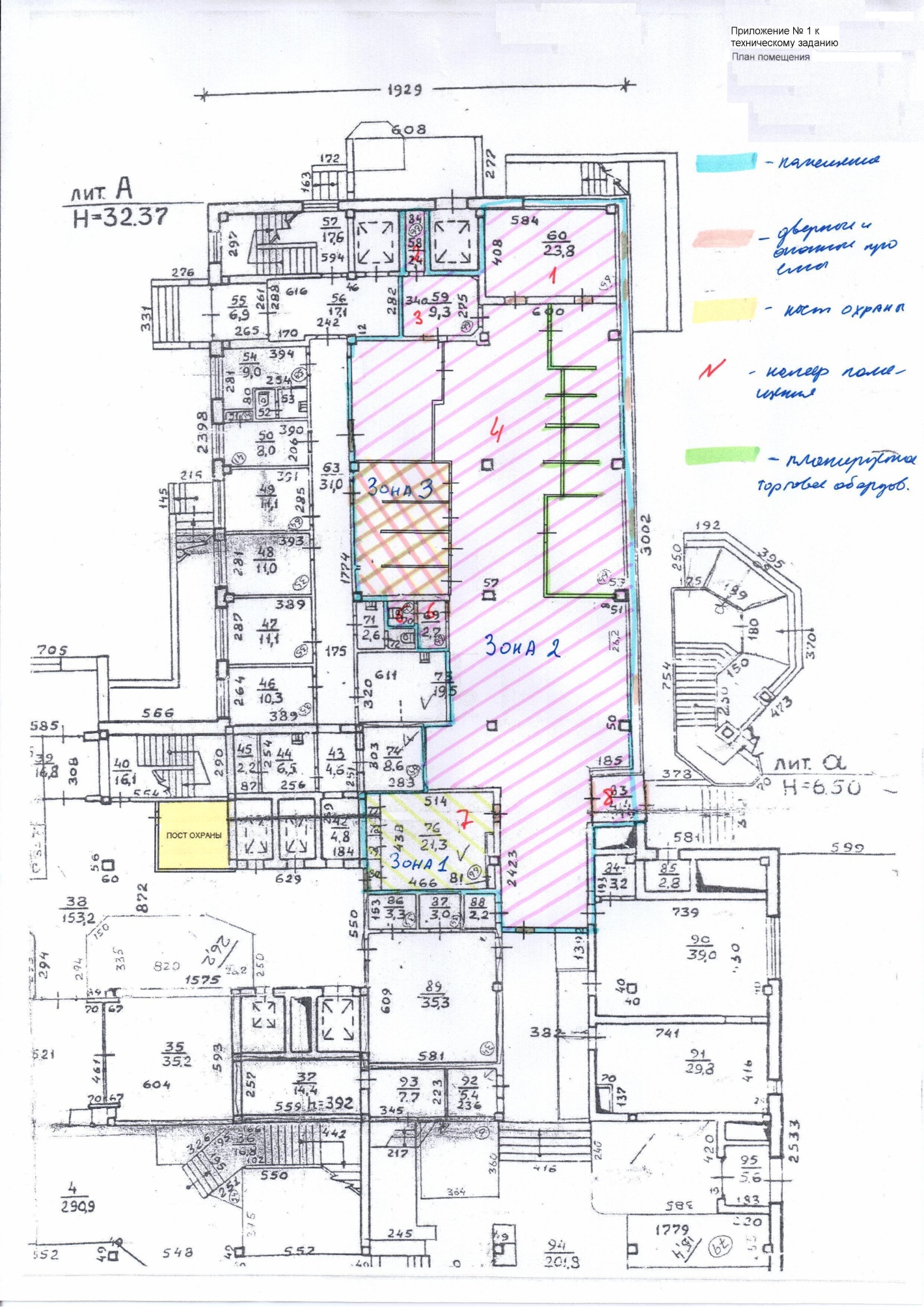 